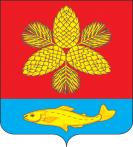 Муниципальное  бюджетное дошкольное образовательное  учреждение "Детский сад № 26 "Солнышко" с. РомановкаШкотовского муниципального района Приморского края Расходование денежных средств в 2021г. выделенных на учебные расходы в МБДОУ № 26 «Солнышко»=== Подписано Простой Электронной Подписью === Дата: 10.14.2021 08:30:54 === Уникальный код: 247422-60153 === ФИО: наталья кочергина === Должность:  ===№ п/пНаименование направления расходовСтоимость за единицу(руб.)Количество единиц (шт.)Общая сумма (руб.)Месторасположение1Пластилин 12 цв.135506 750,002Набор для создания игрушки из меховых палочек Котик +глаза пенопластовый шар2150300,00Старшая группа3Набор для создания игрушки их меховых палочек Пушистик Чук+глаза пенопластовый шар1139139,00Старшая группа4Картон 8л. 8цв. Перламутровый мелованный Принцесса на качелях арт.1056560,00Старшая группа5Картон цветной металлизированный фактурный А410л. 10цв. МАМИНА ЛЮБОВЬ в папке4144,00576,00Старшая группа6Карандаши цветн 12 цв. Hatber трехгран.корпус Городок с заточ в карт.короб с европ 10144,001 440,00Старшая группа7Карандаши акварельные 12 цв Мульти-Пульти Енот в Карибском море 10210,002 100,00Старшая группа8Карандаши цветные пластик. Стираемые 12 цв. Мульти-Пульти Енот6144,00864,00Старшая группа9Маркеры для скетчинга 12 цв. двусторонние1450450Старшая группа10Бумага цветная А4 цв. 100л.2380,00760,00Старшая группа11Бумага CREANIVE цветная1630,00630,00Старшая группа12Бумага CREANIVE интенсивная1345,00345,00Старшая группа12Бумага цветная А4 5 цв. 100л.1338,00338,00Старшая группа13Картон белый А4 12л. Мелованный  МУЛЬТИ-Пульти в папке18761368,00Старшая группа14Бумага цветная 16л. 8 цв. Смайлы арт2037,00740Старшая группа15Бумага цветная 8л. 8 цв. Двухсторонняя мелованная Праздницный авакадо скрепка1033,00330,00Старшая группа16Картон цветной А4 8л. 8 цв. 644,00264,00Старшая группа17Картон цветной металлизирован. гофриров. А4 4л. 4цв. В папке  Бычок692,00552,00Старшая группа18Картон цветной фольгированный 6148,00888,00Старшая группа19Картон цветной с тиснением фольгой А4 8цв.8л. Цветочки в папке6122,00732,00Старшая группа20Картон цветной флюоресцент690,00540,00Средняя группа21Плакат Дикие животные Методический материал Комплект  8 плакатов1275,00275,00Средняя группа22КПЛ-38 Комплект плакатов Инструменты (4 плаката Садовые Столярные Швейные Строительные)1180,00180,00Средняя группа23Плакат Семья В индивидуальный упаковке с европодвесом 155,0055,00Средняя группа24Демонстрационный плакат Школьные принадлежности 140,0040,00Средняя группа25Стенд Уголок природы1525,00525,00Средняя группа26КПЛ-55 Комплект плакатов Животные разных широт 4 плаката с методическим сопровождением 1220,00220,00Средняя группа27КПЛ – 35 Комплет плакатов Животные (4 плаката Млекопитающие Птицы Насекомые Рыбы)1175,00175,00Средняя группа28Демонстрационные картины Домашние птицы Методич.мат-л ООП ДОО 8 картин1250,00250,00Средняя группа29Стенд Доктор советует1185,00185,00Средняя группа30Плакат ламинированный Геометрические фигуры 170,0070,00Средняя группа31Плакат Чувства и эмоции 160,0060,00Средняя группа32Плакат Закаливание путь к здоровью161,0061,00Средняя группа33Плакат насекомые1102,00102,00Средняя группа34Плакат Народы стран ближнего зарубежья1110,00110,00Средняя группа35Развивающие плакаты Хищные птицы160,0060,00Средняя группа36Мяч детский Джамба ручное окраш резина4167,00668,00Средняя группаСтаршая группа37Мяч д.125мм 3158,00474,00Средняя группа38Мяч диаметром 200мм2445,00890,00Старшая группа39Мяч д 150мм Серия Полосатики ручное окраш2238,00476,00Средняя группа40Мяч детский 125мм Джамба Кружочки ручное окраш.резина 2240,00480,00Старшая группа41Мяч д 125мм ЭКО ручное окраш 3143,00429,00Средняя группа42Мяч детский 100мм Классика4144,00576,00Старшая группа43Степлер ATTACHE2244,00488,00Средняя группа44Кнопки силовые Флажки 20мм 40шт. 252,00104,00Средняя группа45Клей ПВА-М Луч 125г желтый флакон 668,00408,00Средняя группа46Трещетка круговая 1188,00188,00Младшая группа47Маракас 2514,001 028,00Младшая группа48Маракас2257,00514,00Младшая группа49Набор текстовыделителей 4 шт.3238,00714,00Младшая группа50Маркеры пермаментные нестираемые395,00285,00Младшая группа51Шашки игр.поле13*13см2225,00450,00Старшая группа52Фломастерыт12 цв.3123,00369,00Старшая группа53Мелки цветные 6 цв1520,00300,00Младшая группа54Гуашь 18 цв. ПЧЕЛКА3400,001200,00Средняя группа 55Ручка-корректор 355,00165,00Средняя группа 56Ножницы детские 464,00256,00Средняя группа 57Стакан не проливайка 2025,00500,00Средняя группа 58Клей-карандаш 8 гр3040,001200,00Средняя группа 59Бумага для акварели А33135,00405,00Средняя группа 60Стихи любимых классиков Все лучшие сказки1290,00290,00Средняя группа 61Стихи для детского сада 100стихов1376,00376,00Средняя группа 62Большая книга русских сказок 1616,00616,00Средняя группа 63Русские сказки (премиум) Афанасьев11057,001057,00Средняя группа 64Лучшие сказки Большая книга сказок Михалкова1804,00804,00Средняя группа 65Сказки Сказки в подарок Пушкин11013,001013,00Средняя группа 66Мультифора А4508,00400,00Средняя группа 67Дошкольникам об искусстве ФГОС Белканова 1160,00160,00Старшая группа68ФГОС Мир в картинках Рептилии и амфибии 3-7 лет Наглядно-дидактическое пособие1160,00160,00Старшая группа Средняя группа69ФГОС Мир в картинках Высоко в горах 3-7 лет Наглядно-дидактическое пособие 1160,00160,00Старшая группа 70Ширмочки информационные Труд в жизни человека (с пластиковым карманом и буклетом А4)2178,00356,00Средняя группа71Ширмочки информационные Москва-столица России 9с пластиковым карманом и буклетом А41178,00178,00Старшая группа 72Демонстрационные картинки Великая литература Русские детские писатели 12 картинок1200,00200,00Средняя группа73Ширмочки информационные Первая помощь Тематический уголок для ДОУ 1161,00161,00Старшая группа 74Ширмочки информационные Дети и природа (с пластиковым карманом и буклетом А4)1180,00180,00Средняя группа75Ширмочки информационные ОБЖ Опасные предметы и явления Тематический уголок1160,00160,00Старшая группа 76Ширмочки Что хорошо Тематический уголок для детей и родителей1160,00160,00Средняя группа77Ширмочки профессии Тематический уголок для ДОУ 1160,00160,00Старшая группа 78Лопата саперная деревянная 5151,0755,00Младшая группа79Грабли деревянные 5166,00830,00Младшая группа80Бадминтон металлический 3308,00924,00Старшая группа81Альбом 24 л2560,001500Средняя группа82Краски акварель25105,00105,00Старшая группа 83Пазлы природа15100,001500,00Средняя группа84Пазлы 15100,00100,00Старшая группа 85Грабли детские25200,005000,00Средняя группа86Математические пеналы2545011 250,00Старшая группа87Костюм карнавальный Пират-разбойник17 500,007 500,00Для всех групп88Костюм карнавальный Шапокляк15 500,005 500,00Для всех групп89Костюм карнавальный рубаха русская народная с кушаком13000,003000,00Для всех групп90Костюм карнавальный Набор скомороха (накидка+колпак)13000,003000,00Для всех групп91Изделие карнавальное нос Бабы Яги1500,00500,00Для всех групп92Изделие карнавальное нос Буратино1500,00500,00Для всех групп93Костюм карнавальный  Карлсон17000,007000,00Для всех групп94Костюм карнавальный Осень 16 500,006 500,00Для всех групп95Костюм карнавальный Клоун с париком и носом110 000,0010 000,00Для всех групп96Кокошник русский народный 11 000,001 000,00Для всех групп97Шляпа Незнайки11 000,001 000,00Для всех группИТОГО:ИТОГО:ИТОГО:ИТОГО:ИТОГО:152,796